EVROPSKÝ TÝDEN MOBILITYVELKÉ MEZIŘÍČÍ„POHYB SPRÁVNÝM SMĚREM!“16. – 22.9.2012 Soutěž „Za skřítky do Balinského údolí“ Žáci se sami nebo s rodiči vydají po připravené trase do Balinského údolí. Trasa bude vyznačena na mapě, která bude na ZŠ k rozebrání. Cestou budou plnit úkoly, které budou na soutěžním lístku, který bude součástí mapy. (Středisko ekologické výchovy Ostrůvek Velké Meziříčí)Výtvarná soutěž pro děti mateřských škol – „Mámo, táto, půjdem pěšky“Děti z mateřských škol se mohou přihlásit do výtvarné soutěže. (Dům dětí a mládeže Velké Meziříčí)Neděle - 16.9.2012 „Cyklovýlet za krásami Velkomeziříčska“Trasa je dlouhá zhruba 15 km, cestou nastoupáme 234 m.Sraz u kašny na náměstí ve Velkém Meziříčí v 13.30 hod..(Středisko ekologické výchovy Ostrůvek Velké Meziříčí)Pondělí - 17. 9. 2012Sportovní odpoledne na dopravním hřišti – hry a soutěžePro děti bude přichystaný krátký program o správném chování na silnici, poté soutěže. Děti mohou přijet na vlastních odrážedlech, koloběžkách, tříkolkách, kolech. Možnost i zapůjčení na hřišti. Od 9.00 – 12.00 hod..(Kopretina – centrum pro rodiče s dětmi Velké Meziříčí, Ostrůvek).Úterý - 18. 9. 2012Výlet na zříceninu hradu RokštejnOdjezd v 8.12 hod. z vlakového nádraží Velké Meziříčí. Pojedeme do Přímělkova, kam dorazíme v 10.02 hod. a odtud půjdeme pěšky po vyznačené trase . Výlet uděláme pro děti formou stopované a na konci bude schovaný poklad. Proto prosíme rodiče o nahlášení počtu dětí předem, nejpozději do pondělí 17. 9. 2012.Vlak zpět odjíždí z Přímělkova ve 13.48 hod., ve Velkém Meziříčí bude v 15.57 hod.. Cestu si hradí každý sám, jízdné tam i zpět je pro dospělého 
167,- Kč, možné skupinové slevy dle počtu cestujících.(Kopretina – centrum pro rodiče s dětmi Velké Meziříčí, Ostrůvek).Středa - 19. 9. 2012Soutěž „Prodluž si život, buď aktivní“Soutěžní odpoledne pro žáky základních škol. Tato soutěž se uskuteční ve velkém sále v Jupiter clubu Velké Meziříčí. Soutěžící utvoří šestičlenná družstva dle kategorií. 
I. kategorie pro žáky 4. a 5. třídy (8:30 – 10:00 hod. ), II. kategorie pro žáky 6. a 7. třídy (8:30 – 10:00 hod.).(Dům dětí a mládeže Velké Meziříčí)Čtvrtek - 20. 9. 2012	EVROPSKÝ DEN BEZ AUTAuta za koně – poníkyPoníci budou po celý den přepravovat děti po uzavřené komunikaci u Mateřského centra.Od 8.30 – 12.00 hod. je akce určena pro předem pozvané mateřské školy. Od 15.00 – 17.00 hod. pro širokou veřejnost.Během dne bude připravena tvůrčí dílna.(Kopretina – centrum pro rodiče s dětmi Velké Meziříčí, Ostrůvek).K účasti na celé akci byli přizvání tito partneři: Městská policie Velké Meziříčí, Policie ČR, Dům dětí a mládeže Velké Meziříčí, Kopretina – centrum pro rodiče s dětmi Velké Meziříčí, žáci a studenti škol ve městě, Jupiter club s. r. o. Velké Meziříčí, Středisko ekologické výchovy Ostrůvek a Město Velké Meziříčí.Ve čtvrtek 20.9. 2012 bude uzavřena část centra města - komunikace Ostrůvek.Akce proběhne za finanční podpory Kraje Vysočina. 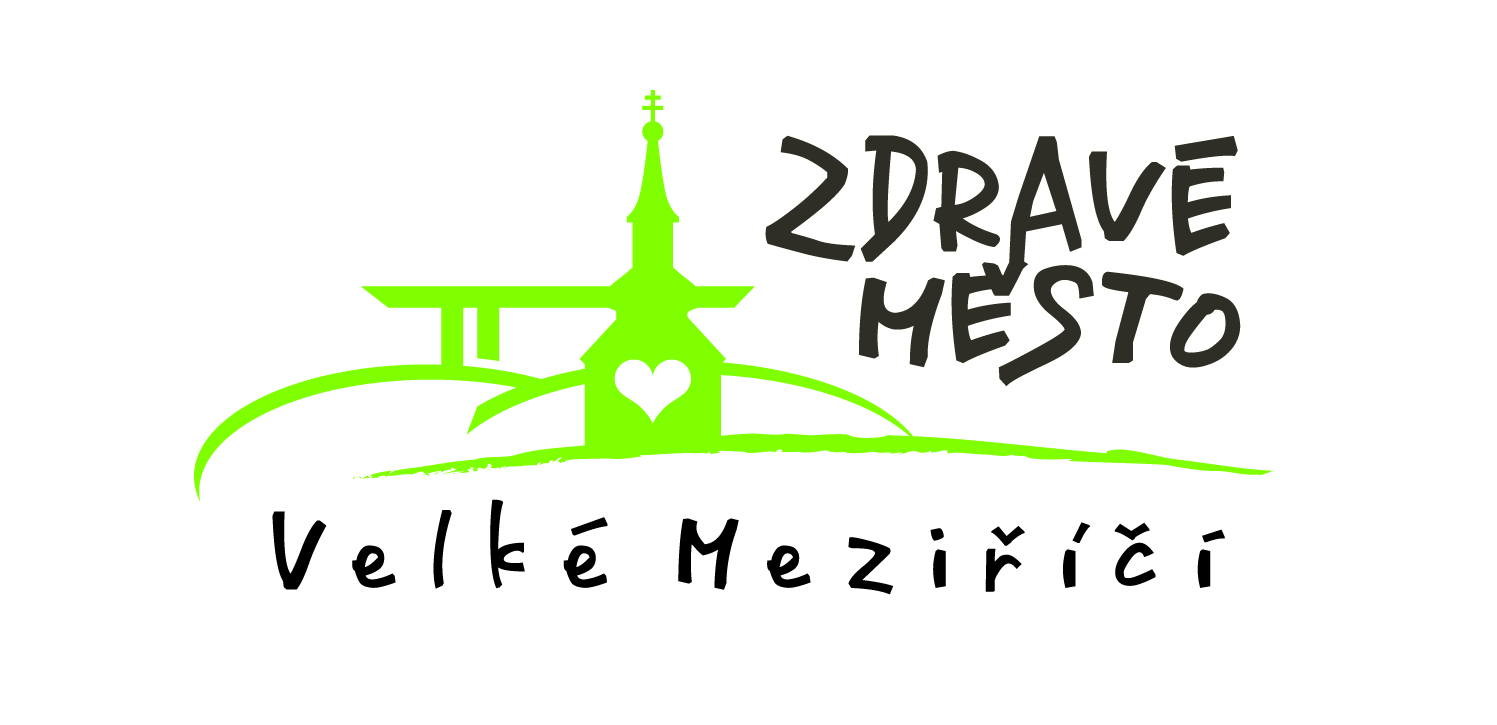 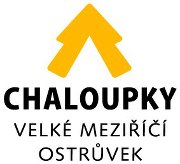 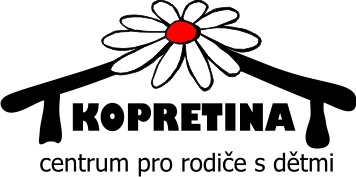 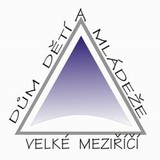 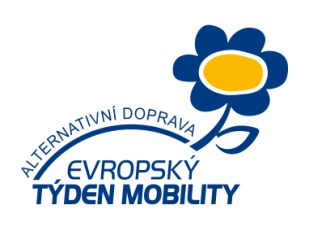 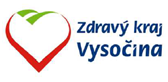 